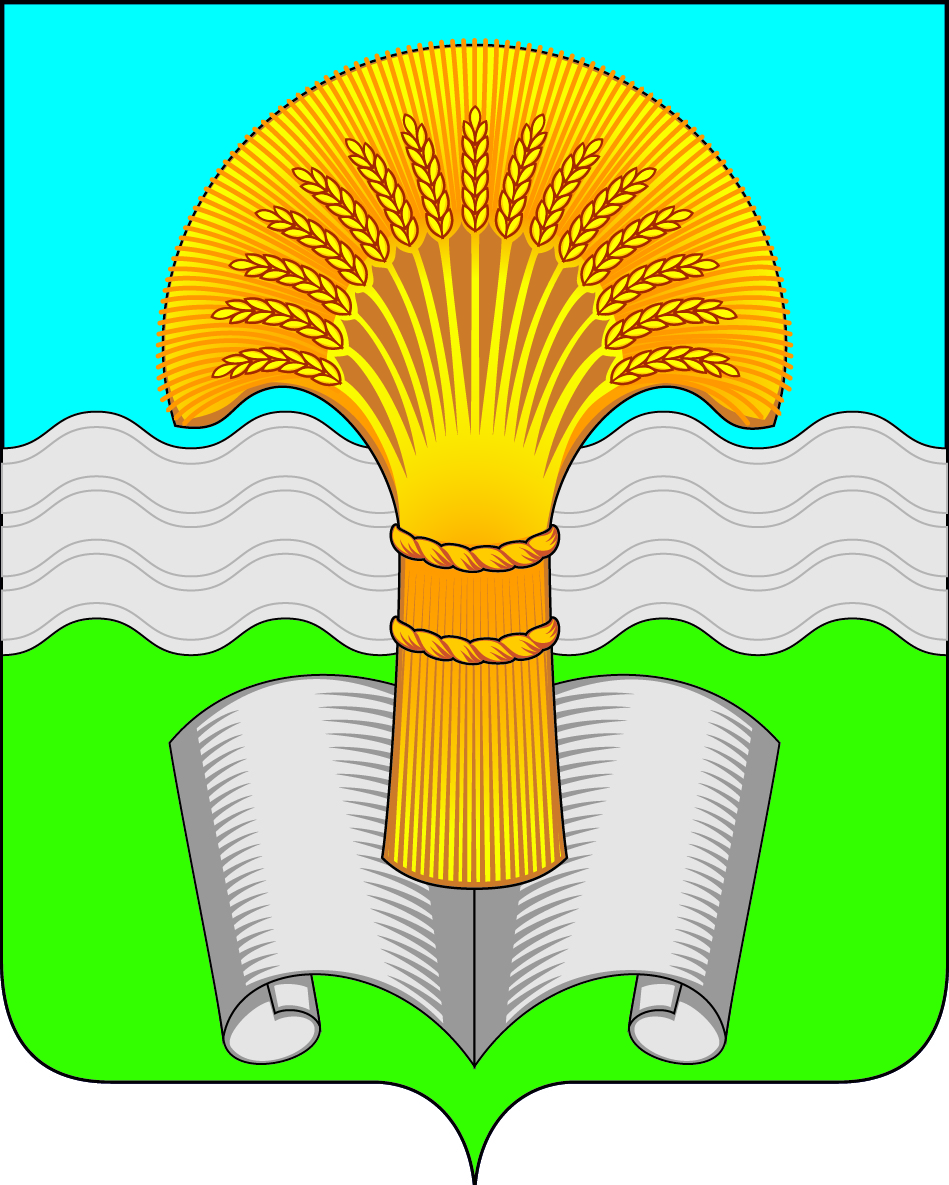 Районное Собрание муниципального района «Ферзиковский район»Калужской областиРЕШЕНИЕВ соответствии со статьей 6 Федерального закона от 07 февраля 2011 года №6-ФЗ «Об общих принципах организации и деятельности контрольно – счетных органов субъектов Российской Федерации и муниципальных образований», Уставом муниципального района «Ферзиковский район» Районное Собрание муниципального района «Ферзиковский район» РЕШИЛО:Утвердить порядок рассмотрения кандидатур на муниципальные должности председателя, заместителя председателя и аудиторов контрольно – счетного органа муниципального района «Ферзиковский район» (приложение №1).Настоящее Решение вступает в силу со дня его официального опубликования, и подлежит размещению на официальном сайте администрации муниципального района «Ферзиковский район» в сети «Интернет».Приложение к Решению Районного Собрания муниципального района «Ферзиковский район» от «23» марта 2022 года №172Порядок рассмотрения кандидатур на муниципальные должности председателя, заместителя председателя и аудиторов контрольно – счетного органа муниципального района «Ферзиковский район»Настоящий Порядок устанавливает процедуру рассмотрения кандидатур на муниципальные должности председателя, заместителя председателя и аудиторов контрольно – счетного органа муниципального района «Ферзиковский район» для представления их к назначению на заседании Районного Собрания муниципального района «Ферзиковский район».Предложения о кандидатуре на должность председателя контрольно – счетного органа муниципального района «Ферзиковский район» могут вноситься в Районное Собрание муниципального района «Ферзиковский район»:а) Главой муниципального района «Ферзиковский район»;б) депутатами Районного Собрания муниципального района «Ферзиковский район» - не менее одной трети от установленного числа депутатов Районного Собрания муниципального района «Ферзиковский район».Предложения о кандидатуре на должность председателя контрольно – счетного органа муниципального района «Ферзиковский район» представляются в Районное Собрание муниципального района «Ферзиковский район» не позднее чем за 45 календарных дней до истечения полномочий действующего председателя контрольно – счетного органа муниципального района «Ферзиковский район».Кандидатура на должность заместителя председателя, аудитора контрольно – счетного органа муниципального района «Ферзиковский район» вносится в Районное Собрание муниципального района «Ферзиковский район» председателем контрольно – счетного органа муниципального района «Ферзиковский район» не позднее чем за 45 календарных дней до истечения срока их полномочий.Субъект, обладающий правом внесения предложений о кандидатурах на должности председателя, заместителя председателя и аудиторов контрольно – счетного органа муниципального района «Ферзиковский район», направляет соответствующее представление (ходатайство) на кандидата в Районное Собрание муниципального района «Ферзиковский район».Вместе с представлением (ходатайством) о назначении кандидата на должность председателя, заместителя председателя и аудиторов контрольно – счетного органа муниципального района «Ферзиковский район» в Районное Собрание муниципального района «Ферзиковский район» направляются следующие документы:а) заявление кандидата с просьбой о назначении на муниципальную должность председателя, заместителя председателя и аудиторов контрольно – счетного органа муниципального района «Ферзиковский район»;б) автобиография кандидата;в) заполненная и подписанная кандидатом анкета по форме, установленной распоряжением Правительства Российской Федерации от 26.05.2005 N 667-р;г) копия паспорта кандидата;д) копии документов, подтверждающих наличие высшего образования и квалификацию кандидата;е) копия трудовой книжки кандидата (за исключением случаев, когда трудовой договор (контракт) заключается впервые) либо иные документы, подтверждающие трудовую (служебную) деятельность и квалификацию кандидата;ж) справка о наличии (отсутствии) судимости и (или) факта уголовного преследования либо о прекращении уголовного преследования в отношении кандидата;з) сведения о доходах, об имуществе и обязательствах имущественного характера кандидата, а также сведения о доходах, об имуществе и обязательствах имущественного характера его супруги (супруга) и несовершеннолетних детей;и) копия страхового свидетельства обязательного пенсионного страхования кандидата (за исключением случаев, когда трудовой договор (контракт) заключается впервые);к) копия свидетельства о постановке физического лица на учет в налоговом органе по месту жительства на территории Российской Федерации;л) копия документов воинского учета - для военнообязанных и лиц, подлежащих призыву на военную службу;м) заявление о согласии кандидата на обработку персональных данных в порядке, предусмотренном Федеральным законом от 27.07.2006 №152-ФЗ «О персональных данных».Комиссия Районного Собрания муниципального района Ферзиковский район» по бюджету, финансам и налогам рассматривает представленные на кандидата документы. При рассмотрении документов на кандидата комиссия Районного Собрания муниципального района Ферзиковский район» по бюджету, финансам и налогам вправе проверить достоверность представленных сведений.На основании рассмотрения представленных на кандидата документов комиссия Районного Собрания муниципального района Ферзиковский район» по бюджету, финансам и налогам готовит заключение о соответствии кандидата квалификационным требованиям к замещению должности председателя, заместителя председателя, аудитора контрольно – счетного органа муниципального района «Ферзиковский район», а также об отсутствии у кандидата запретов и ограничений, предусмотренных законодательством и препятствующих замещению должности председателя, заместителя председателя, аудитора контрольно – счетного органа муниципального района «Ферзиковский район».В случае внесения в Районное Собрание муниципального района «Ферзиковский район» двух и более кандидатур на должность председателя контрольно – счетного органа муниципального района «Ферзиковский район» комиссия Районного Собрания муниципального района Ферзиковский район» по бюджету, финансам и налогам составляет заключение по рассмотренным комитетом кандидатурам, в которое включаются следующие сведения:- об общем количестве кандидатов на должность председателя контрольно – счетного органа муниципального района «Ферзиковский район»;- о соответствии представленных на кандидатов документов требованиям действующего законодательства;- о соответствии кандидатов квалификационным требованиям к замещению должности председателя контрольно – счетного органа муниципального района «Ферзиковский район»;- об отсутствии запретов и ограничений, предусмотренных законодательством и препятствующих замещению должности председателя контрольно – счетного органа муниципального района «Ферзиковский район».В случае внесения в Районное Собрание муниципального района «Ферзиковский район» двух и более кандидатур на должность председателя контрольно – счетного органа муниципального района «Ферзиковский район» комиссия Районного Собрания муниципального района Ферзиковский район» по бюджету, финансам и налогам вправе указать кандидата, которому по результатам оценки документов члены комиссии выразили свое предпочтение.Заключение о соответствии кандидата квалификационным требованиям к замещению должности председателя, заместителя председателя, аудитора контрольно – счетного органа муниципального района «Ферзиковский район», а также об отсутствии у кандидата запретов и ограничений, предусмотренных законодательством и препятствующих замещению должности председателя, заместителя председателя, аудитора контрольно – счетного органа муниципального района «Ферзиковский район», в течение двух дней с момента его подписания направляется в Районное Собрание муниципального района «Ферзиковский район».Кандидатуры на должность председателя, заместителя председателя, аудитора контрольно – счетного органа муниципального района «Ферзиковский район» рассматриваются на заседании Районного Собрания муниципального района «Ферзиковский район». Глава муниципального района «Ферзиковский район» на заседании Районного Собрания муниципального района «Ферзиковский район» информирует депутатов о соответствии кандидата на замещение должности председателя, заместителя председателя, аудитора контрольно – счетного органа муниципального района «Ферзиковский район» установленным квалификационным требованиям. Назначение на должность председателя, заместителя председателя, аудитора контрольно – счетного органа муниципального района «Ферзиковский район» осуществляется в порядке, определенным нормативно – правовым актом Районого Собрания муниципального района «Ферзиковский район».от 23 марта 2022 года№172п. ФерзиковоОб утверждении порядка рассмотрения кандидатур на муниципальные должности председателя, заместителя председателя и аудиторов контрольно – счетного органа муниципального района «Ферзиковский район»Глава муниципального района«Ферзиковский район»С. В. Терехов